SCORECARD DI VALUTAZIONE DEL COLLOQUIO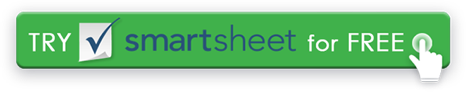 NOME DEL CANDIDATOCONDOTTO DATITOLO DELLA POSIZIONEUFFICIO POSIZIONEDESCRIZIONE DELLA POSIZIONE DA RICOPRIREDESCRIZIONE DELLA POSIZIONE DA RICOPRIREDESCRIZIONE DELLA POSIZIONE DA RICOPRIREDESCRIZIONE DELLA POSIZIONE DA RICOPRIREDATA DISPONIBILESTIPENDIO RICHIESTODATA DEL COLLOQUIOINTERVISTATO DAN/DPOVEROFIERABUONOECCELLENTERACCOMANDAZIONEN/DPOVEROFIERABUONOECCELLENTETOTALITOTALICONSIGLIA PER IL NOLEGGIONON UNA PARTITADECISIONE NON ANCORA PRESASCORECARD COMPLETATA DATITOLOFIRMADATTERODISCONOSCIMENTOTutti gli articoli, i modelli o le informazioni fornite da Smartsheet sul sito Web sono solo di riferimento. Mentre ci sforziamo di mantenere le informazioni aggiornate e corrette, non rilasciamo dichiarazioni o garanzie di alcun tipo, esplicite o implicite, circa la completezza, l'accuratezza, l'affidabilità, l'idoneità o la disponibilità in relazione al sito Web o alle informazioni, agli articoli, ai modelli o alla grafica correlata contenuti nel sito Web. Qualsiasi affidamento che fai su tali informazioni è quindi strettamente a tuo rischio.